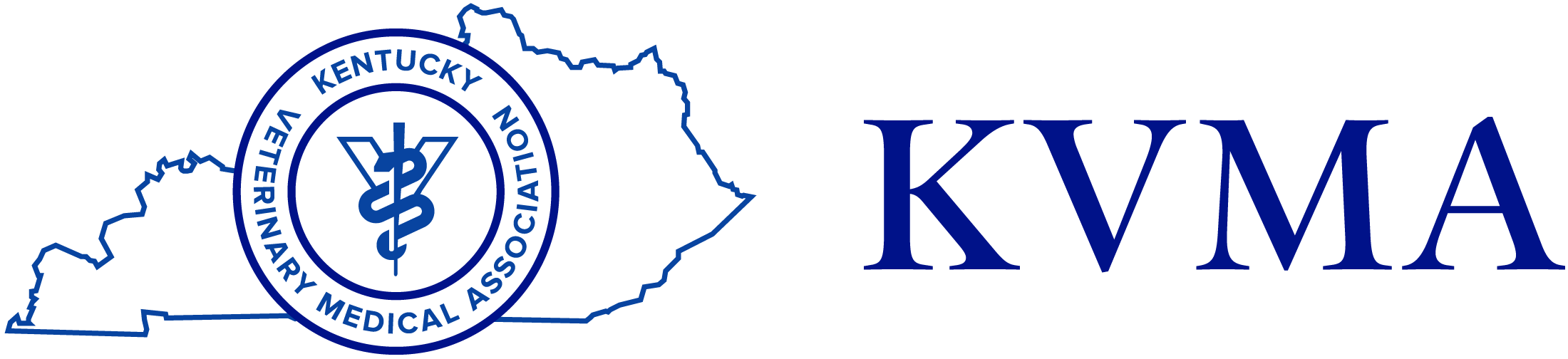 VETERINARIANS WANTEDBellevue, KYRiverview Animal Hospital is a non-corporate, small animal hospital in Northern Kentucky, just minutes from downtown Cincinnati. We are looking for a veterinarian with strong communication skills who values client education and who is confident with multitasking while maintaining efficiency -- and who enjoys having fun! We are looking for a third veterinarian to add to our team in our brand-new building. We are a cat friendly hospital and have Fear Free certified vets; we have 30-minute appointments and work closely with specialists; we have loyal clientele who appreciate our gold standard of care. We have an IDEXX catalyst, procyte and sedivue; IDEXX smart flow; k-laser; DR radiographs; DR dental radiographs; and ultrasound. No on-call, no overnights. FT 35-40 hours/week. Open to 4- to 5-day work weeks. Benefits: signing bonus, CE, dues, health insurance program, paid vacation (minimum three weeks, but variable depending on salary), 401k with up to 4 percent match, competitive salary, signing bonus.  Please send resumes to drmahan@riverviewpets.com (S23)Tomkinsville, KY Looking to hire a full-time associate veterinarian at a mixed animal practice in south-central Kentucky; 50/50 small and large animals. Haul-in facility that offers ambulatory services for large animals. One veterinarian currently, 2014 graduate. Monday-Friday (8-5), Saturday (8-12). After-hour emergency services. Very busy, growing practice with potential to expand. Monroe Veterinary Services, LLC., Contact: Wesley A. Dyer, DVM or Brittany Dyer.  Phone:  270-487-8388; fax:  270-487-5745; email:  info@monroevetservices.com (SP23)Louisville, KYAssociate Veterinarian needed at a locally owned, small-animal veterinary hospital (Hopewell Animal Hospital) with a great reputation and wide variety of cases. Offers preventative care, internal medicine, soft tissue surgery, ultrasound, digital radiograph and dentistry. Work closely with local specialists and great support staff.  CE allowance, paid vacation/holidays, health insurance, 401K. Contact:  502-749-5262 or hopewellanimalky.com ; jenni.moravec@gmail.com (SP23)Somerset, KYLake Cumberland Animal Hospital is searching for veterinarian to join our team. This is a great opportunity for someone looking for a healthy balance between providing high-quality veterinary care and enjoying a high quality of life for themselves and their family. Someone who enjoys building relationships with pet owners as much as providing veterinary care to their pets. We have a progressive hospital environment that encourages sharing ideas and perspectives on the practice of veterinary medicine; we’re able to adapt and stay current with the fast-changing field. We are a fully equipped, companion animal hospital (in-house UA/CBC/Chemistry, digital X-ray, ultrasound, therapy laser) in the thriving small town community of Somerset, KY. A four-day work week with rotating on call (our clients only). We offer a nice compensation package and starting salary commensurate with experience. The Pulaski County Somerset area is a hidden gem. The cost of living is low, yet the level of services is surprisingly high. The area abounds with recreational opportunities. Please send resume to 2vets@windstream.net or call 606-383-1803. (SP23)Lexington, KYEmergency Veterinarian – MedVet Lexington MedVet is seeking an Emergency Veterinarian to join our Lexington, KY, hospital. We are looking for doctors to primarily work night or swing shifts (can be great with a busy family!). When you average 10 to 12 shifts per month, you’re considered full-time and eligible for full benefits. The ideal candidate thrives in a fast-paced environment and is dedicated to practicing the highest quality of emergency medicine and critical care. The recruited candidate will join the MedVet Emergency Medicine Team treating over 100,000 patients annually at our 30+ locations. For more information about MedVet, please visit our website at www.medvet.com or to submit a confidential CV, please email Amanda Purcell at amanda.purcell@medvet.com.Come as you are. MedVet is an equal opportunity employer. We are also a drug-free organization, therefore employment with MedVet is dependent upon the passing of a drug screen and background check. (SP23)Louisville, KY Equine Veterinarians: Are you looking for a change of pace?  Are you looking for a practice where the clients are ALWAYS happy to see you?  Do you want to practice equine medicine and have a normal, fulfilling life outside of practice? Are you tired of working all day, then seeing emergencies all night? We are looking for equine vets who have a desire to provide high quality medicine to the horses of the Louisville, Kentucky area.  We are looking for team members who want to have a work-life balance that allows them to pursue passions other than veterinary medicine. We are looking for those who want to live their lives and love their jobs. This is a salaried, on-call position. This position requires you to be on call two to three nights per week and every other weekend. In exchange for being on call, you will have EVERY WEEKDAY AND EVERY OTHER WEEKEND OFF.  If this position intrigues you, give us a call in the office at 502-222-9411 or email us at gaslightequine@hotmail.com. You can also check out our Bluegrass Equine Emergency Service ad on the AAEP, AVMA and VIN career network sites. (SP23)Somerset, KYAre you looking to be a part of something new in a great, growing community? A group of veterinarians in south-central Kentucky are working together to open an after-hours and weekend emergency clinic in the beautiful Somerset area. We are looking for eager veterinarians to either take lead as full-time vets (like maybe four shifts on, the rest of the week off!), or part-time to plug in as many shifts as they would like. As this is a startup business, salaries, benefits and production compensation will be negotiated.This is an excellent opportunity to help create a much-needed service for the great pet owners of this community. If you need a change of scenery or an opportunity to thrive in something different than the “day-to-day grind,” or if you just want more information about our business plan, please reach out. Contact us by email VetEmergencySKy@gmail.com (F22)Veterinarians Wanted ~ New grads welcome! Pet Wellness Clinics is a rapidly growing and expanding small animal general practice with 10 convenient locations in Indiana. Fun, team-oriented, supportive environment. Mentorship programs for exam room and surgery to develop skills in diagnosis and treatment, as well as training in surgery/anesthesia, dental, radiology and ultrasound. Benefits include competitive industry compensation and GENEROUS sign-on bonus, NO upfront non-compete, student loan repayment programs, flexible schedule, paid medical/dental/vision and professional liability insurance, professional dues, license fees, DEA fees, CE allowance with PTO, 401 (k) with GENEROUS employer match and profit sharing, housing stipend and relocation assistance.Our locations offer state-of-the-art surgical and diagnostic equipment, including digital dental and radiology systems with AI review of every radiology case, therapeutic lasers, ultrasound, Imagyst automated fecal analyzers and complete in-house lab to name a few. Do you have an area you want to develop a special interest in? We can help you reach your goals! Let’s talk about what is important to you! Reach out to khorn@dopplerveterinary.com (F22)Central KentuckyVeterinarian Wanted. Part-time, two days a week to supplement our two-doctor practice. All equipment you would ever need. Great staff and clients.  No after-hours in Central Kentucky (10 min from Lexington). Inquiries to vetau94@aol.com  (F22)Evansville, INBusy companion animal practice immediately north of Evansville, IN. is seeking associate veterinarian(s) to care for the variety of cases seen daily. Please respond to dreibold@vetcor.com for more details about this opportunity. (F22)Lexington, KYSearching for an Associate Veterinarian for a busy, four-doctor, small animal practice in the heart of Lexington, KY. This is a full-time position (four full days a week plus alternating Saturdays from 8-noon). Competitive salary with a nice benefit package including health, dental and vision insurance; matching IRA plan; CE and license reimbursement. KY license and DEA certification required. Please send resume to gsacpracticemgr@gmail.com. (F22)Northern KentuckyAssociate DVM needed in Northern Kentucky: Along with a very generous compensation structure (including production bonuses) and a comprehensive benefits package (AVMA dues, liability insurance, generous CE allowance, three weeks paid time-off, 401K, health and dental insurance), we offer developmental support to future and recent graduates through our “New Graduate Mentor Program.” This program focuses on three critical areas: professional growth, personal wellbeing and goal setting, and financial stability. We even pay for a certified financial planner to assist you personally with your financial health and wellbeing for the first year of employment. Additional salary information: Starting base salary of $100,000 plus (depending on experience) as well as monthly production bonuses. We believe in working hard and a healthy work-life balance. 40 hours or less work week with three weeks of paid time off starting immediately. No on-call duty. Must have a great sense of humor and a passion for delivering exceptional care with an amazing and dedicated team. For more info, please email: dr.mcglasson@noahsarkanimalclinics.com (F22)  Southeastern KentuckyAppalachian Animal Hospital, a small animal practice in Southeastern Kentucky, is looking to hire a full-time veterinarian. New grads welcome. Practice is full service, offering surgery, after-hour emergency, internal medicine, boarding and grooming. Equipped with Idexx analyzers and digital X-ray. New Mindray ultrasound. Pay negotiable and experience based. Benefits include insurance, retirement, paid license fees, CE allowance and paid vacation. This position offers potential for clinic ownership once owner retires.  Please send resume to hospitala18@yahoo.com or contact Melanie Nolde 606-436-1197.  (S22)Louisville, KYJefferson Animal Hospital and Regional Emergency Hospital seeks full-time or part-time, licensed veterinarians for our 24-hour, AAHA Credentialed Practice in Louisville, KY.  We offer our community 24-hour wellness and emergency since 1980 and have recently been named Kentucky Hospital of the Year for exceptional patient care.  We utilize Cornerstone Medical Records, Instinct Flow Charts, CUBEX for narcotic drugs, Ultrasound, Echo, Endoscopy, complete in-house lab and we are the only Regional Blood Bank source of all blood products. We are the best mentors for new grads and have 14 full- and part-time excellent, experienced doctors at two locations. Contact us at www.jeffersonanimalhospitals.com,  502-966-4104, jahdoctor@aol.com or send resume to PO Box 19378, Louisville, KY, 40219. (2022)Louisville, KYReady for a change in your day-to-day care of patients? Feeling burned out with practice as you know it? Let’s talk! I am seeking a compassionate associate veterinarian to join an intimate mobile practice focused on hospice, palliative care, pain management and end of life care. This position is for someone excited to take a slow approach to medicine and be able to focus on quality over quantity of life. Good communication skills and gentle demeanor along with interest in thinking outside the box to practicing medicine are ideal. Flexible schedule considerations, excellent support staff and salary/benefits negotiable. Email letter of intent, resume, questions of intrigue to cbennett@heartseasevet.com (S22)Fisherville, KYWelcome, new grads: Dynamic team seeks veterinarian near Louisville. Elk Creek Animal Hospital is looking for a full-time veterinarian to join our Fisherville location. We are a full-service, multi-doctor group of hospitals that provides quality veterinary care for dogs, cats and pocket pets out of three separate locations. Our doctors and experienced technicians enjoy practicing in facilities equipped with advanced diagnostic features, including digital X-rays, ultrasound, laser surgery, in-house lab and orthopedic services. The caring and long-tenured support staff expertly assist our doctors throughout all appointments and surgery. We take great pride in our community connections, working with local organizations like the local animal shelters and various rescue organizations.Ideal opportunity for experienced veterinarians, and we are happy to mentor and train the right new graduate. No on-call or emergency hours, along with our collaborative team with a wide range of experience and areas of interest, helps provide a healthy work/life balance. Fisherville is conveniently located close to the cultural bustle of downtown Louisville, KY, home to historic Churchill Downs. This welcoming community provides plenty of options to explore, such as shopping, restaurants, Taylorsville Lake and several outstanding golf courses. The newly opened Parklands of Floyds Fork offers premier walking and bike trails, fishing, kayaking and other outdoor recreation. Enjoy the small-town feel with all the amenities of city living. The emotional and physical well-being of our employees is important to us. We offer a competitive salary, medical benefits (including health, dental and vision), 401(k), employee assistance program (EAP), CE allowance, vacation, dues, liability coverage, mentorship and so much more. We would love to tell you more. Contact us at 502-345-8092 or submit resume to lmckinney@vetcor.com. (S22)Grayson, KYBluegrass Animal Clinic is a 5-year-old, mixed animal practice located in Grayson, Ky. We are dedicated to quality animal care. The clinic is not a 24-hour clinic, but does take emergency after-hours calls for small and large animals when the need arises. We are looking to add a full-time or part-time associate veterinarian to our team and are looking forward to discussing employment opportunities. We are looking for a well-rounded veterinarian dedicated to learning and quality care. Experience is preferred, but we will consider new graduates. Canine and feline will be the bulk of the operations. We have electrocautery for surgeries, spay and neuter surgery, cruciate ligament repairs, fracture reduction and repair, general soft tissue surgery, dental procedures (cleaning and teeth extractions). Diagnostics include: digital DR X-ray system, ultrasonography, Abaxis VS2 chemistry analyzer (we have three machines for simultaneous use), HMS hematology  machine, SA urine sediment analyzer and SA vetscan, centrifuge  for IRAP, Microhematocrit centrifuge, FLEX4HWT, PARVOsnap, GiardiaSnap, Felv/FIV, CPL, incubator for general use in the lab, Diff-Quick stain for cytologies, semen evaluation and much more. We do hospitalize small animal patients overnight and we have six IV infusion pumps; all six pumps are in use during certain times of the year. Treatment sheets must be provided for each patient we hospitalize. General preventative care we provide includes vaccinations, fecal checks, deworming, regenerative  medicine: IRAP cytokine therapy, companion laser technology, Adequan/Chondroprotec therapy. Most of the equine work Dr. Whitley does is theriogenology (includes ultrasound for preg checks, artificial insemination and stud collection on occasion) and routine equine healthcare such as Coggins, health certificates, vaccinations, field castrations, the occasional laceration repair, general internal medicine and dental floating procedures. Farm animal work is variable and can range from calf pulling to camel castrations to herd health operations and general farm animal internal medicine.  Please submit resume to: bluegrassanimalclinjc@gmail.com (S22)Florence, KYMiddendorf Animal Hospital and Laser Centre seeks a full-time veterinarian for our AAHA Accredited Hospital. We have a full in-house lab, laser surgery and laser therapy, digital radiology, dental radiology, laparoscopic surgery, ultrasound and computer medical records. Annual salary and full benefits. We are a clinical site for LMU and would enjoy mentoring a recent grad. Contact us at 859-647-2007 or at drj@middendorfanimalhospital.com (S22)Northern KYFull-time veterinarian needed. $115,000 to $125,000 annual salaryNorthern Kentucky. PetWow is hiring a full-time veterinarian! $115,000 to $125,000 annual salary PLUS full benefits. $1,000 signing bonus. 45 hours/week. NO night xalls. In business since 1971! Call 859-393-0427 or send a resume to ray@petwow.com. Learn more about us at www.petwowv.com  (S22)Lexington, KYImmediate opening for a full-time or heavy part-time veterinarian at a two-doctor small animal practice near downtown Lexington, KY. Our practice serves an upscale clientele who typically take great care of their pets. We are open Monday through Friday each week and clients have access to two local emergency hospitals. Current services provided include quality medicine and surgery, physical rehabilitation, hyperbaric oxygen therapy, acupuncture and in-clinic orthopedic surgery performed by a boarded surgeon. In-house equipment includes DR digital X-ray, ultrasound, new dental X-ray, Idexx blood and urine analyzers, doppler BP machine, electrosurgical unit, cold laser, underwater treadmill, therapeutic ultrasound, TENS and hyperbaric oxygen chamber. Full-time benefits include competitive salary, one-week paid vacation the first year, then two weeks annually, matching IRA, health insurance, dental insurance, vision insurance, short and long-term disability insurance, and paid holidays.Our ideal candidate would practice good medicine, surgery and dentistry. Training in physical rehabilitation and hyperbaric oxygen therapy may be funded by the practice for applicants interested in pursuing post-graduate certifications. A kind personality with a team-oriented attitude is a must. A new graduate with the desire to learn and a strong work ethic would be considered. Email resume to vetky@yahoo.com. (SP22) LaGrange, KY Oldham County Veterinary Services, located in Lagrange, KY, is seeking a part-time or full-time associate veterinarian. New graduates and all experience levels are welcome! We offer competitive salaries, comprehensive benefits and flexible schedules for a great work/life balance. Our hospital offers internal medicine, diagnostic imaging, laser therapy, surgery, etc. We are not a 24-hour hospital, but we do take emergency after-hour calls. Our goal is to provide a fear-free environment and always offer the best care for all pets. We are a growing, small animal practice with wonderful family oriented, passionate staff looking forward to welcoming a new doctor to our hospital. We all love what we do and have fun while we do it, so a great sense of humor is a must! For more information and to learn more about OCVS, please contact Dr. Mark G. Chick at mchickdvm.ocvs@gmail.com or feel free to stop in at any time. We look forward to meeting you. (SP22)Northern KY/CincinnatiVeterinarian PetVet365 Northern KY/Cincinnati. Come enjoy being a doctor again in a disruptive model that allows you to truly take care of your clients and patients the way you want to. Have fun, practice innovative medicine and thrive with a great team. Part time, full time and ownership potential if desired. Check us out at petvet365.com/florence, email ajohnson@petvet365.com or call 859-466-1936. (S21)If you would like to place a classified ad for a veterinarian and would like your name/clinic listed, please contact the KVMA at 502-552-5862 or e-mail info@kvma.org. Please keep your ad to 50 words or less.